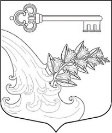 АДМИНИСТРАЦИЯ УЛЬЯНОВСКОГО ГОРОДСКОГО ПОСЕЛЕНИЯ ТОСНЕНСКОГО РАЙОНА ЛЕНИНГРАДСКОЙ ОБЛАСТИПОСТАНОВЛЕНИЕ О внесении изменений в постановление администрации от 01.12.2014 № 435/1 «Об утверждении схемы теплоснабжения Ульяновского городского поселения Тосненского района Ленинградской области» (в ред. от 29.12.2017 № 478, в ред. от 22.06.2021 № 450)В соответствии с Федеральным законом от 27.07. 2010 г. № 190-ФЗ "О теплоснабжении", постановлением Правительства Российской Федерации от 22.02.2012 № 154 «О требованиях к схемам теплоснабжения, порядку их разработки и утверждения», руководствуясь Федеральным законом от 06.10.2003 года № 131-ФЗ «Об общих принципах организации местного самоуправления в Российской Федерации», на основании Устава, ПОСТАНОВЛЯЮ:1. Внести в постановление администрации Ульяновского городского поселения Тосненского района Ленинградской области 01.12.2014 № 435/1 «Об утверждении схемы теплоснабжения Ульяновского городского поселения Тосненского района Ленинградской области» (в ред. от 29.12.2017 № 478, в ред. от 22.06.2021 № 450) следующие  изменения:1.1. Изложить схему теплоснабжения Ульяновского городского поселения Тосненского района Ленинградской области в новой редакции согласно приложению.2. Разместить постановление на официальном сайте администрации Ульяновского городского поселения Тосненского района Ленинградской области.3. Настоящее постановление вступает в силу со дня официального опубликования.4. Контроль за исполнением постановления оставляю за собой.Глава администрации	                                                      К.И. Камалетдинов28.06.2022№547